UJI AKTIVITAS ANTIOKSIDAN EKSTRAK ETANOL DAUN JERUK KASTURI  (Citrus microcarpa Bunge) DI DAERAH LABUHANBATU, SUMATERA UTARA DENGAN METODE DPPH (1,1-Diphenyl-2-Picrylhydrazil)SKRIPSI OLEH:MELIYANA 
NPM.172114019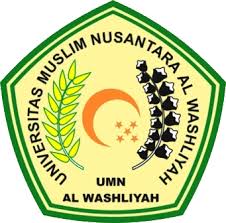 PROGRAM STUDI SARJANA FARMASIFAKULTAS FARMASIUNIVERSITAS MUSLIM NUSANTARA AL WASHLIYAHMEDAN2021UJI AKTIVITAS ANTIOKSIDAN EKSTRAK ETANOL DAUN JERUK KASTURI  (Citrus microcarpa Bunge) DI DAERAH LABUHANBATU, SUMATERA UTARA DENGAN METODE DPPH (1,1-Diphenyl-2-Picrylhydrazil)SKRIPSIDiajukan Untuk Melengkapi dan Memenuhi Syarat-Syarat Untuk Memperoleh Gelar Sarjana Farmasi pada Program Studi Sarjana Farmasi Fakultas Farmasi Universitas Muslim Nusantara Al WashliyahOLEH:MELIYANANPM: 172114019PROGRAM STUDI SARJANA FARMASI FAKULTAS FARMASIUNIVERSITAS MUSLIM NUSANTARA AL-WASHLIYAHMEDAN2021